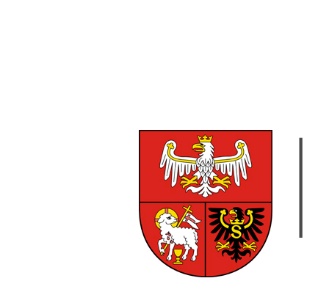 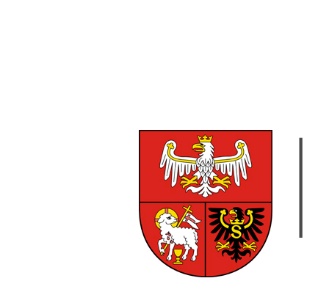 ZP.272.1.29.2024                                                                                            Olsztyn, dnia 25.04.2024 r.Wykonawcy uczestniczący w postępowaniuINFORMACJA O WYBORZE NAJKORZYSTNIEJSZEJ OFERTY Dotyczy: postępowania prowadzonego w trybie podstawowym, którego przedmiotem zamówienia  jest dostawa materiałów promocyjnych z logo w zakresie turystyki rowerowej.Nazwa i adres Wykonawcy, którego ofertę wybrano jako najkorzystniejszą oraz uzasadnienie wyboru:Zamawiający wybrał jako najkorzystniejszą ofertę nr 3 złożoną przez Wykonawcę:Podarowane.pl Biedrzycki Spółka Jawna ul. Kasztanowa 26, 32-040 Rzeszotary, NIP: 944 224 71 62Uzasadnienie wyboru:Liczba punktów w kryterium „Cena” – 60 pktLiczba punktów w kryterium „Termin wykonania zamówienia” – 40 pktŁączna liczba uzyskanych punktów – 100 pktZamawiający wybrał ofertę, która uzyskała największą liczbę punktów spośród ofert niepodlegających odrzuceniu.Nazwa albo imiona i nazwiska, siedziby albo miejsca zamieszkania, jeżeli są miejscami wykonywania działalności wykonawców, którzy złożyli oferty, a także punktacja przyznana ofertom w każdym kryterium oceny ofert i łączna punktacja:Nr ofertyWykonawca Liczba punktów w kryterium CENALiczba punktów w kryterium Termin wykonania zamówieniaŁączna liczba punktów3Podarowane.pl Biedrzycki Spółka Jawnaul. Kasztanowa 26, 32-040 Rzeszotary60401007Agencja Reklamowo Wydawnicza Studio B&W Wojciech Janeckiul. Podjazdowa 2/31, 41-200 Sosnowiec49,994089,994Promo-Land s.c. D. Grodzińska-Moszczyńska R. Rutkowska, Ciechło Pierwsze, ul. Zwycięstwa 10, 95-082 Dobroń48,924088,928Agencja Promocyjna „WENA” s.c. Jolanta Łyszkowska-Socha i Tomasz Sochaul. Morenowa 11, 80-172 Gdańsk47,904047,906Rekus S.C.ul. Inowłodzka 5/004, 03-237 Warszawa37,654077,652PPHU LIR Elżbieta Zajetul. Grunwaldzka 2, 82-300 Elbląg37,134077,131Mikodruk Computer s.c. Jacek i Sylwia Mikołajczyk, ul. Ptolemeusza 23, 62-800 Kalisz31,514071,515RED FLAMINGO Krzysztof BudzyńskiAl. Piłsudskiego 77, 10-449 Olsztyn46,09046,09